Методическое описание к проекту«Карнавал животных»Авторы проекта: Домашенко Елена Сергеевна, воспитатель.Шарипова Ольга Александровна, музыкальный руководитель.Тип проекта: для дошкольниковВозраст: старший  дошкольный (5-7лет)Разделы: Музыка, Коммуникация,  Познание, Социализация, Художественно-эстетическое  творчество.                                         Образовательное учреждение: ГБДОУ детский сад № 78 Красносельского района Санкт-Петербурга «Жемчужинка».                                                                                 Приоритетная образовательная область: МузыкаНаправления развития в областях:  Художественно-эстетическое, Познавательное, Социально-коммуникативное, Речевое.Цель проекта:Знакомство детей с музыкой французского композитора Шарля Камиля Сен-Санса.Формирование музыкального вкуса детей. Развитие художественного восприятия музыки. Развитие интеллектуальных способностей детей. Сделать процесс обучения более наглядным и красочным.Формат проекта: Проект предназначен для слушания и ознакомления, в игровой форме, детей с яркими пьесами из сюиты  «Карнавал животных» К.Сен-Санса. Проект содержит аудио-материал для слушания музыки, дидактические игры, яркие картинки, а также интересные загадки и стихотворения.Задачи: - Активизировать интерес детей к слушанию музыки.- Расширять кругозор и музыкальную культуру детей.- Формировать эмоциональную отзывчивость, образное мышление.- Развивать коммуникативные способности.- Формировать познавательную активность детей.- Обогащение детей музыкальными впечатлениями через прослушивание классической музыки.Данный проект, созданный с помощью системы «MimioStudio», может использоваться для проведения непрерывной образовательной деятельности и досугов  в  средней  группе. Проект носит рекомендательный характер для музыкальных руководителей, воспитателей и родителей.    Необходимое оборудование:  интерактивное устройство MIMIO, компьютер, экран     ( www.edu.obrtech.ru),                        Содержание проекта: «Карнавал животных»СТРАНИЦА  1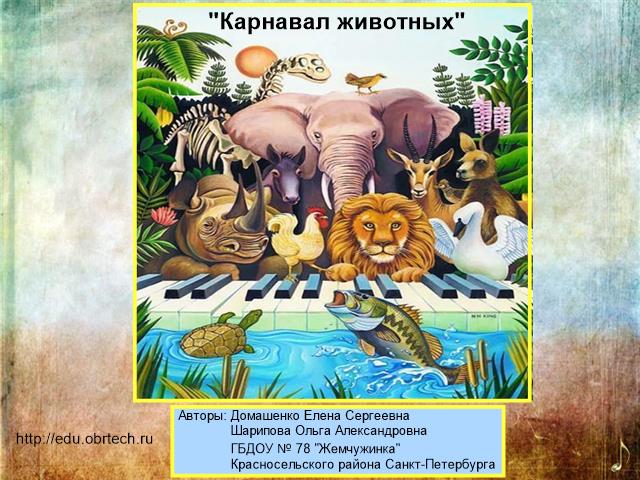 Титульный лист с названием проекта.Информация об авторах.          Гиперссылка на сайт Мимио в РоссииСТРАНИЦА  2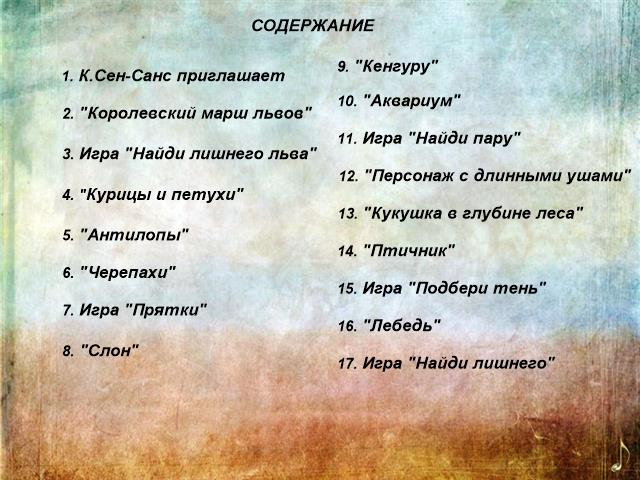 Содержаниепроекта.В содержании указаны названия страничек с заданиями и дидактическими играми. Каждый номер с названием, является гиперссылкой на соответствующую страницу. На каждой последующей странице проекта (с 3 - 19) в верхнем левом углу стоит маленькая картинка «скрипичный ключ», которая является гиперссылкой на содержание проекта. В нижнем  правом  углу «нотка» - для перелистывания страниц вперёд.СТРАНИЦА  3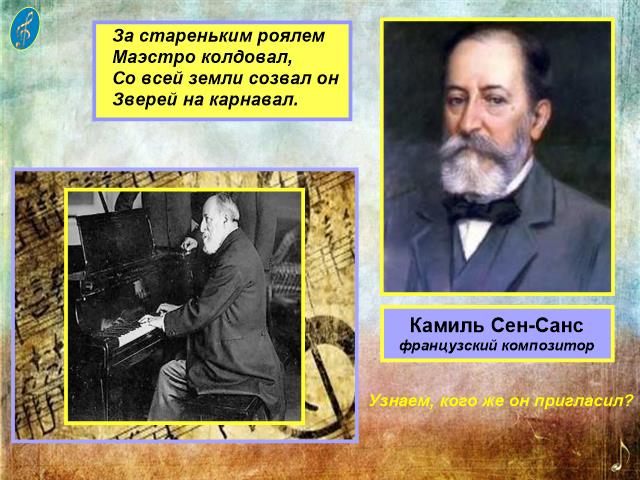 На данной страничке представлено: портрет композитора К.Сен-Санса, фотография композитора «За роялем», стихотворение-приглашение на «Карнавал»СТРАНИЦА  4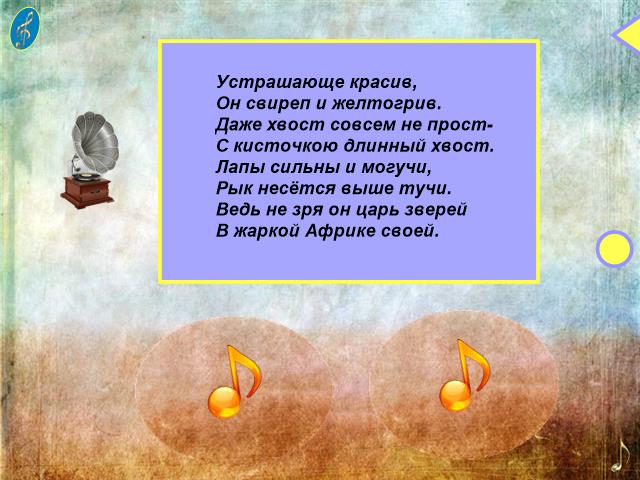 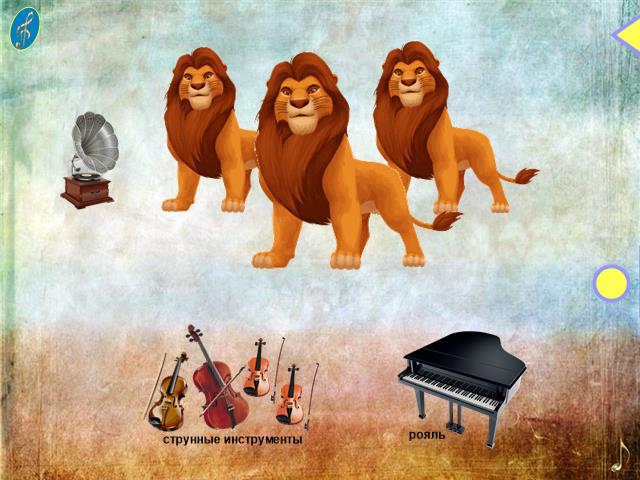 Страничка содержит: загадку про льва, анимированную картинку-отгадку с изображением львов, которая  находится под текстом загадки. Музыкальный аудиофайл. Нажав на  граммофон, нужно прослушать пьесу   «Королевский марш львов». Прочитать задания, можно, нажав на жёлтый треугольник и круг с правой стороны. Под анимированными «золотыми нотками» спрятаны картинки с изображениями музыкальных инструментов.СТРАНИЦА  5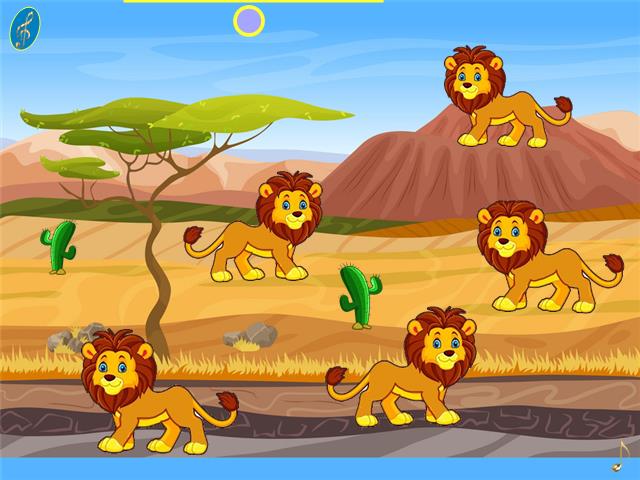 На данной странице представлена дидактическая игра «Найди лишнего льва». Прочитать задание можно, потянув за кружок сверху. С помощью стилуса, нажимая на львов, ищем правильный ответ.СТРАНИЦА 6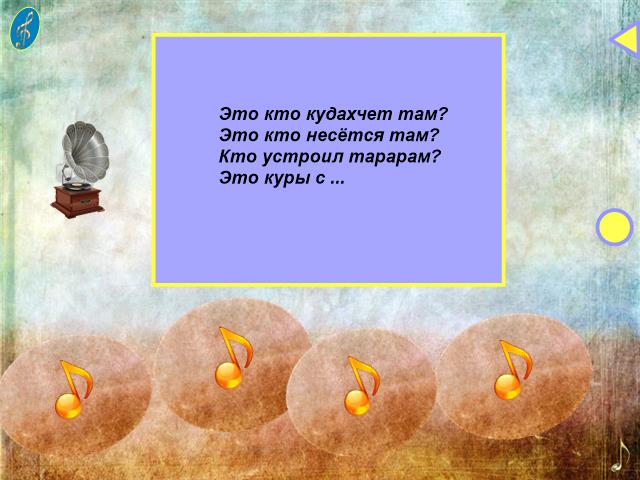 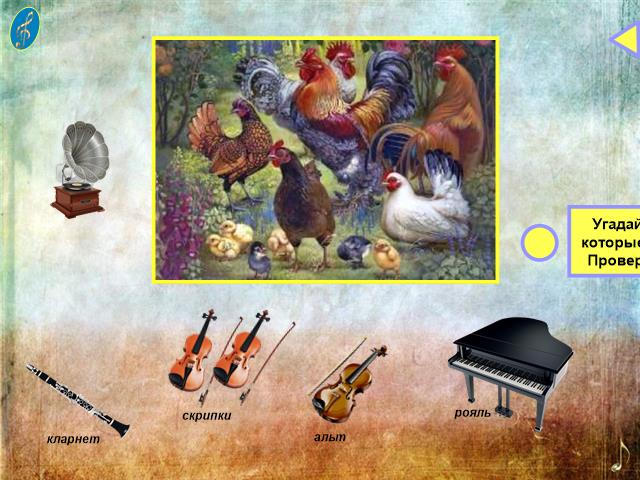 На данной странице представлена загадка про петуха. Нажав стилусом на текст загадки, можно увидеть картинку-отгадку. Также страница содержит музыкальный аудиофайл. Нажав на  граммофон, нужно прослушать пьесу   «Курицы и петухи». Прочитать задания, можно, нажав на анимированный жёлтый треугольник и потянув за жёлтый круг с правой стороны страницы. Под анимированными «золотыми нотками» спрятаны  картинки с изображениями музыкальных инструментов, которые звучат.СТРАНИЦА  7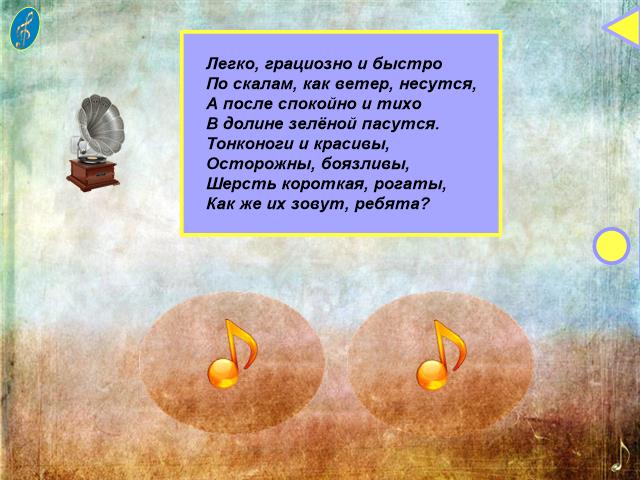 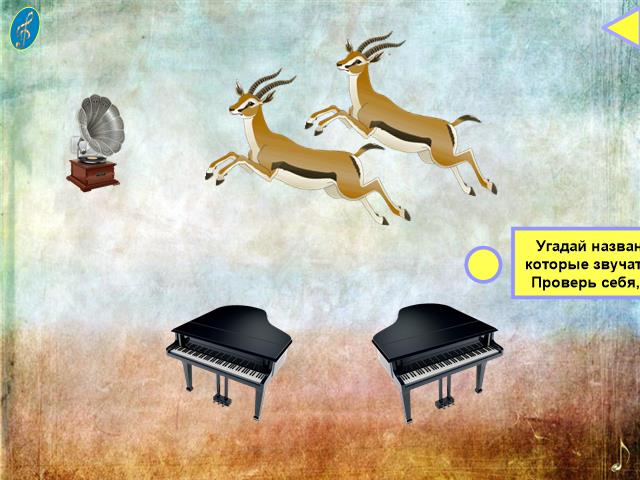 На данной странице представлена загадка про антилоп, быстрых животных. Нажав стилусом на текст загадки, можно увидеть картинку-отгадку. Также страница содержит музыкальный аудиофайл. Нажав на граммофон, нужно прослушать пьесу «Антилопы». Прочитать задания, можно, нажав на анимированный жёлтый треугольник и потянув за жёлтый круг с правой стороны страницы. Под анимированными «золотыми нотками» спрятаны картинки с изображениями музыкальных инструментов.              СТРАНИЦА  8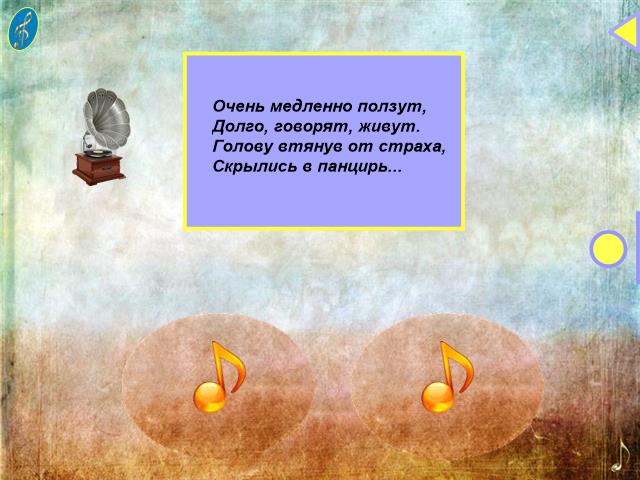 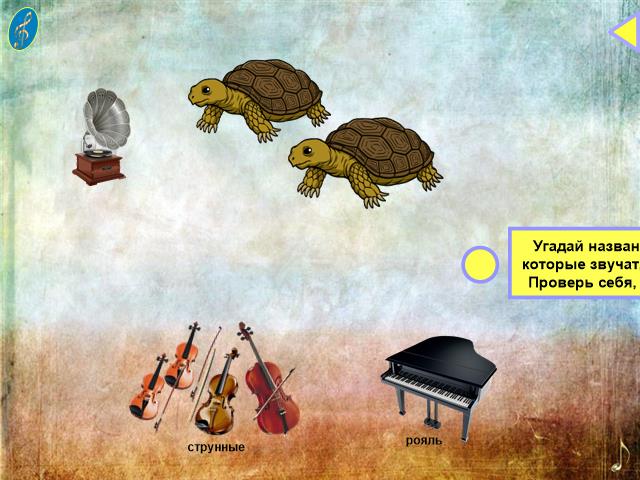 На данной странице представлена загадка про черепах. Нажав стилусом на текст загадки, можно увидеть картинку-отгадку. Также страница содержит музыкальный аудиофайл. Нажав на граммофон, нужно прослушать пьесу «Черепахи». Прочитать задания, можно, нажав на анимированный жёлтый треугольник и  потянув за жёлтый круг с правой стороны страницы. Под анимированными «золотыми нотками» спрятаны картинки с изображениями музыкальных инструментовСТРАНИЦА  9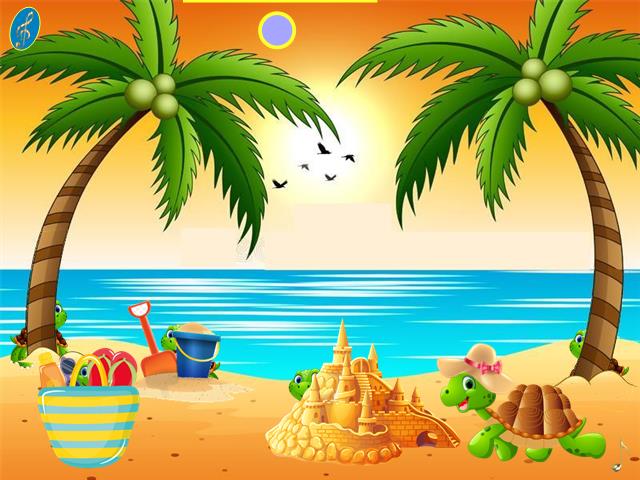 Игра «Прятки». Нужно увидеть на картинке, где прячутся детёныши черепахи. С помощью стилуса передвигаем и считаем черепашек.СТРАНИЦА  10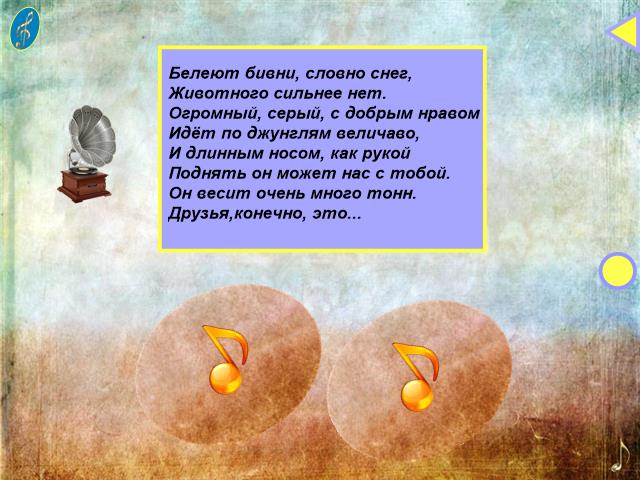 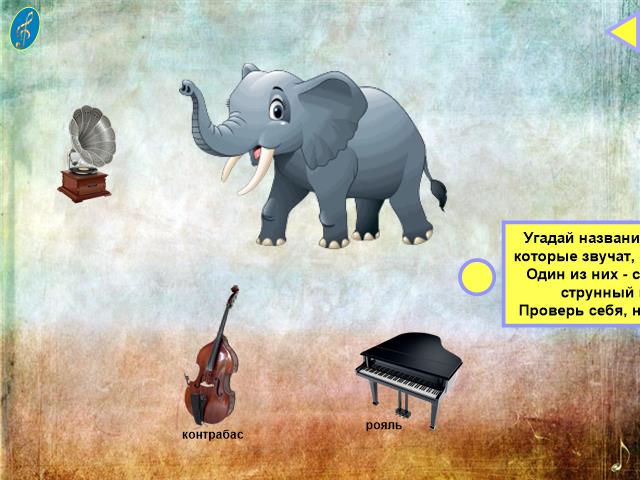 На данной странице представлена загадка про слона. Нажав стилусом на текст загадки, можно увидеть картинку-отгадку. Также страница содержит музыкальный аудиофайл. Нажав на граммофон, нужно прослушать пьесу «Слон». Прочитать задания, можно, нажав на анимированный жёлтый треугольник и потянув за жёлтый круг с правой стороны страницы. Под анимированными «золотыми нотками» спрятаны картинки с изображениями музыкальных инструментов, изображающих слона.СТРАНИЦА 11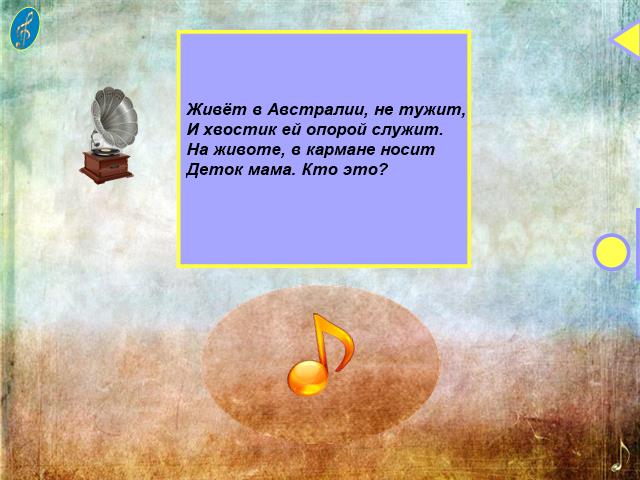 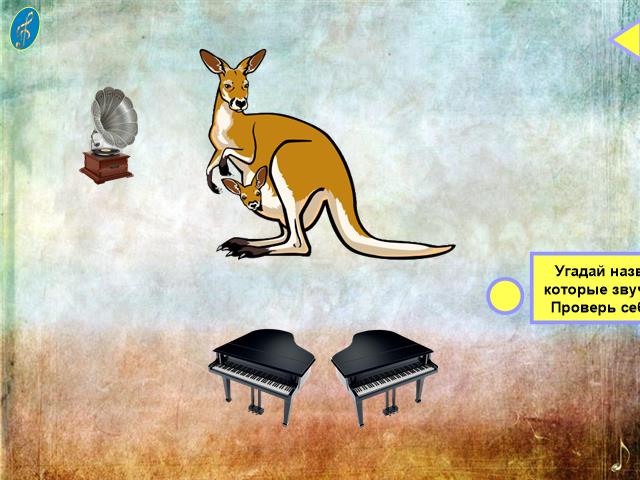 На данной странице представлена загадка про кенгуру. Нажав стилусом на текст загадки, можно увидеть картинку-отгадку. Также страница содержит музыкальный аудиофайл. Нажав на граммофон, нужно прослушать пьесу «Кунгуру». Прочитать задания, можно, нажав на анимированный жёлтый треугольник и потянув за жёлтый круг с правой стороны страницы. Под анимированной «золотой ноткой» спрятана картинка с изображениями музыкальных инструментов.  Открываем картинку с помощью стилуса.СТРАНИЦА 12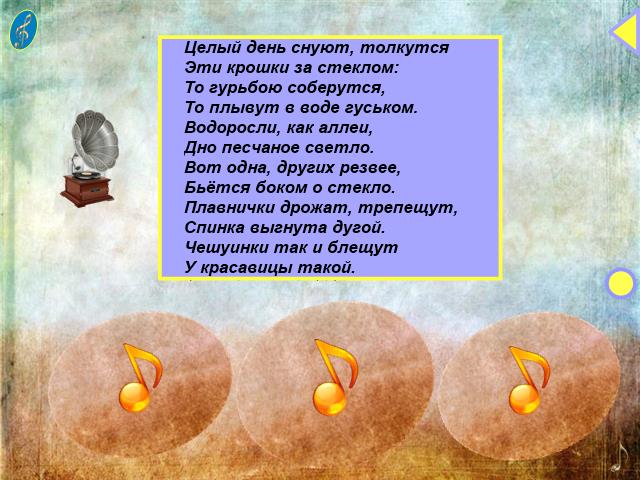 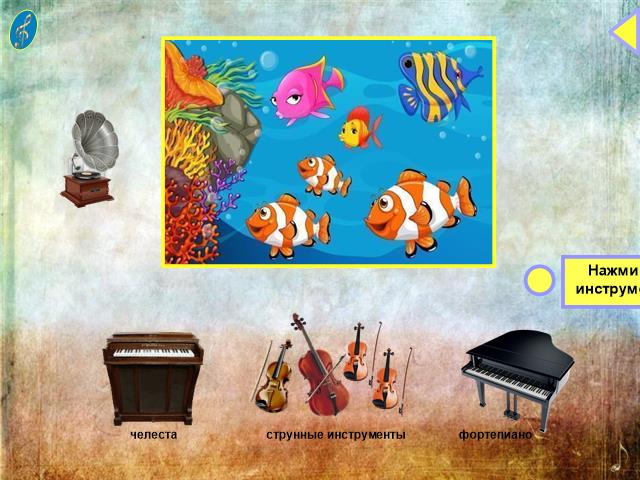 На данной странице представлена загадка про аквариумных рыбок. Нажав стилусом на текст загадки, можно увидеть картинку-отгадку. Также страница содержит музыкальный аудиофайл. Нажав на граммофон, нужно прослушать пьесу «Аквариум». Прочитать задания, можно, нажав на анимированный жёлтый треугольник и потянув за жёлтый круг с правой стороны страницы. Под анимированной «золотой ноткой» спрятана картинка с изображениями музыкальных инструментов.СТРАНИЦА 13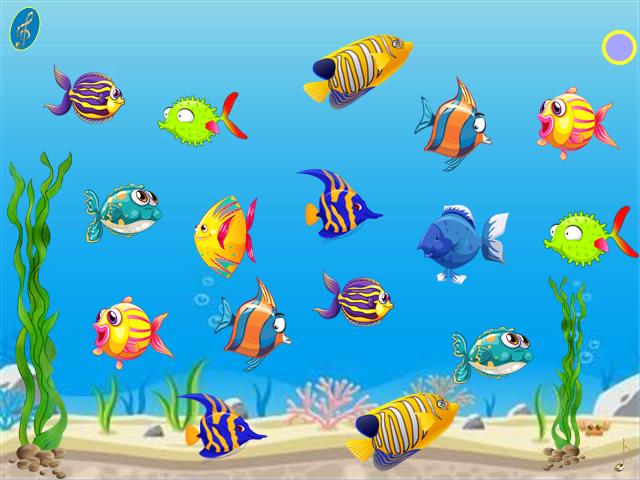 Игра «Найди пару». Прочитать задание можно, потянув за кружок в правом углу страницы. Используя стилус выполняем задание, нажимаем на рыбок, когда ищем пару. Рыбки будут исчезать, а на их месте будут появляться пузыри. Рыбки без пар не исчезнут.СТРАНИЦА 14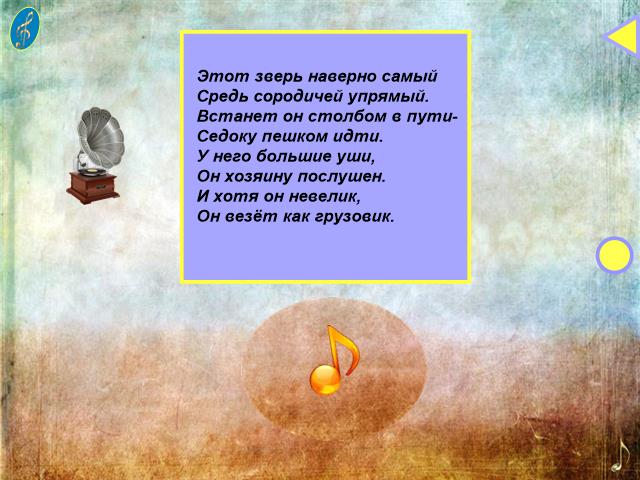 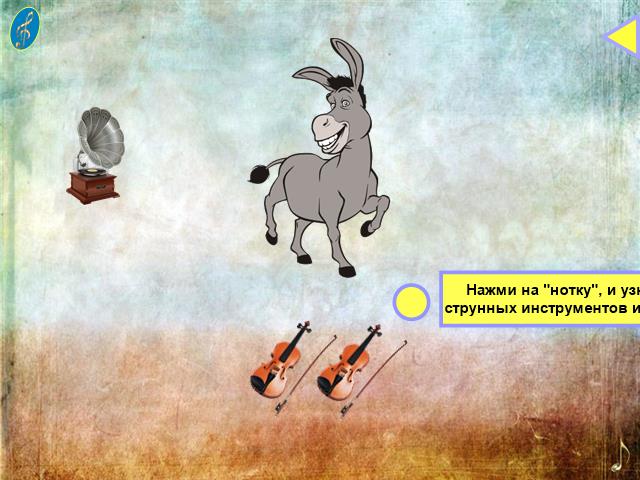 На данной странице представлена загадка про ослика. Нажав стилусом на текст загадки, можно увидеть картинку-отгадку. Также страница содержит музыкальный аудиофайл. Нажав на граммофон, нужно прослушать пьесу «Персонаж с длинными ушами». Прочитать задания, можно, нажав на анимированный жёлтый треугольник и потянув за жёлтый круг с правой стороны страницы. Под анимированной «золотой ноткой» спрятана картинка с изображениями музыкальных инструментов.СТРАНИЦА 15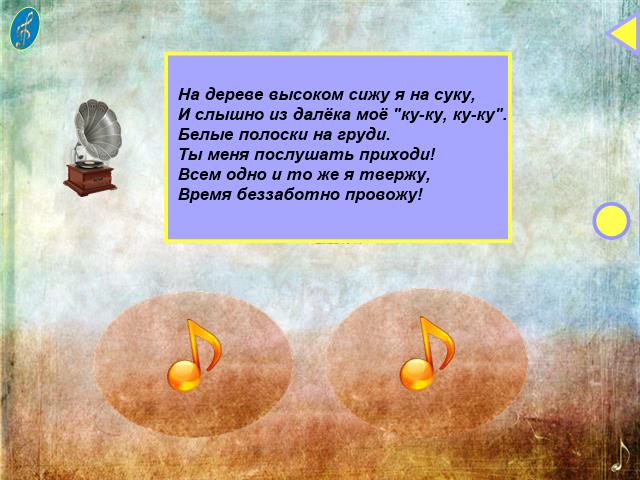 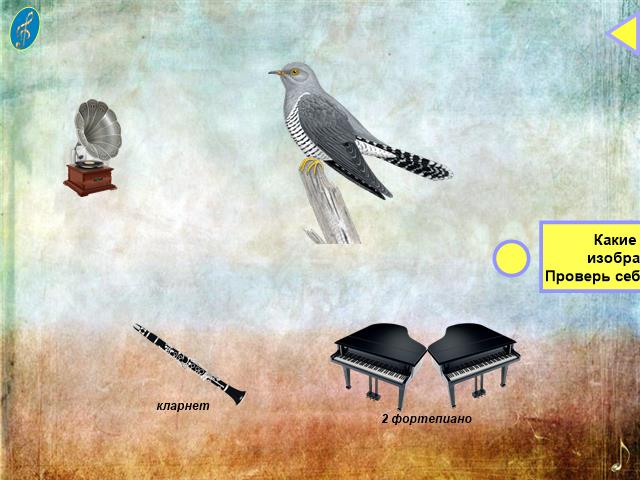 На данной странице представлена загадка про кукушку. Нажав стилусом на текст загадки, можно увидеть картинку-отгадку. Также страница содержит музыкальный аудиофайл. Нажав на граммофон, нужно прослушать пьесу «Кукушка в глубине леса». Прочитать задания, можно, нажав на анимированный жёлтый треугольник и потянув за жёлтый круг с правой стороны страницы. Под анимированными «золотыми нотками» спрятаны картинки с изображениями музыкальных инструментов.СТРАНИЦА 16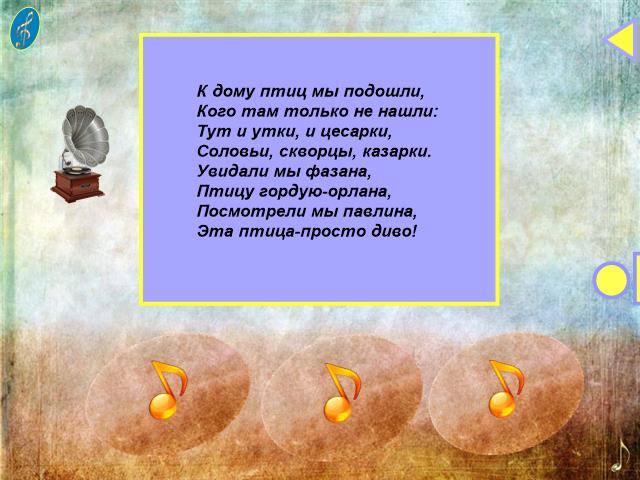 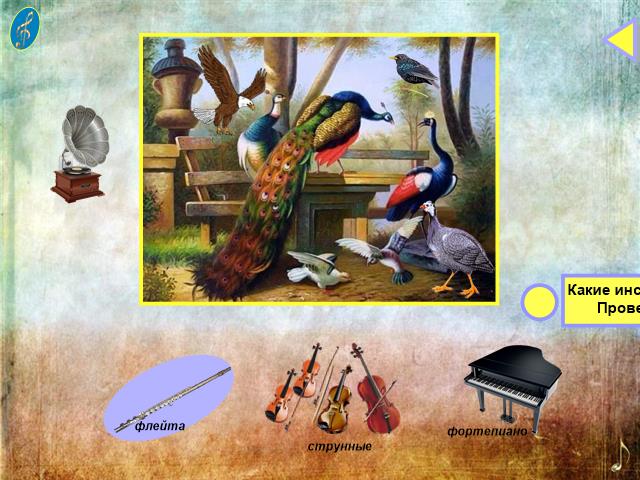 На данной странице представлено стихотворение про птиц, которые летят на карнавал. Нажав стилусом на текст, можно рассмотреть картину. А чтобы прослушать пьесу «Птичник», нужно нажать на граммофон, под ним находится аудиофайл. Прочитать задания, можно, нажав на анимированный жёлтый треугольник и потянув за жёлтый круг с правой стороны страницы. Под анимированными «золотыми нотками» спрятаны картинки с изображениями музыкальных инструментовСТРАНИЦА 17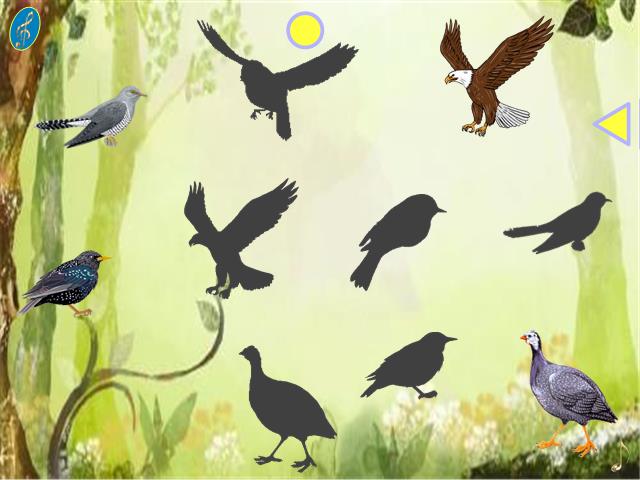 Игра «Подбери тень». С помощью стилуса передвигаем изображение птиц и накладываем на подходящую тень. Потянув за жёлтый круг и треугольник, можно прочитать задание.СТРАНИЦА 18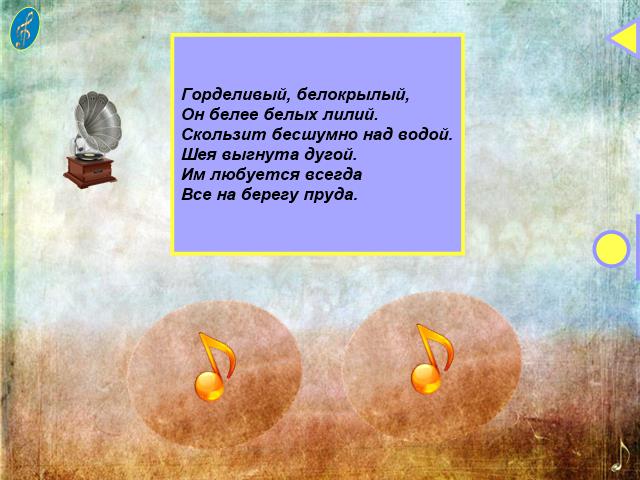 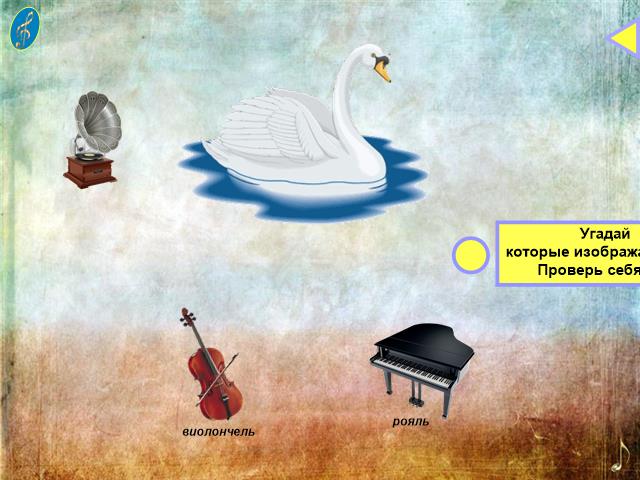 На данной странице представлена загадка про лебедя. Нажав стилусом на текст загадки, можно увидеть картинку-отгадку. Также страница содержит музыкальный аудиофайл. Нажав на граммофон, нужно прослушать известную пьесу «Лебедь». Прочитать задания, можно, нажав на анимированный жёлтый треугольник и потянув за жёлтый круг с правой стороны страницы. Под анимированными «золотыми нотками» спрятаны картинки с изображениями музыкальных инструментовСТРАНИЦА 19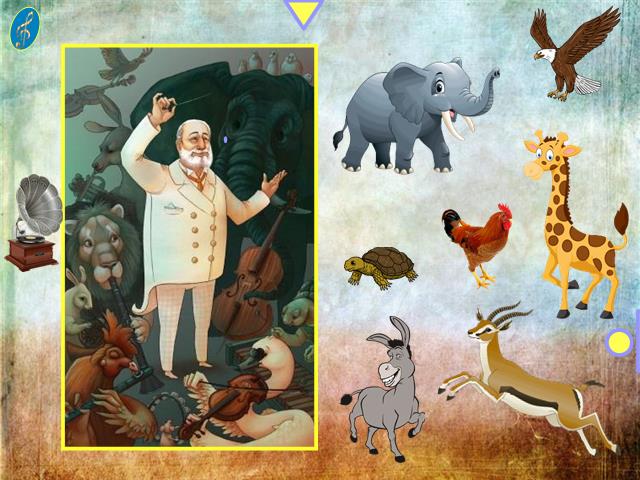 Заключительная страница содержит игру «Найди лишнего». Также здесь представлена картина с изображением самого композитора. Оживить картину можно с помощью музыки, нажав на граммофон и прослушать пьесу «Финал карнавала».